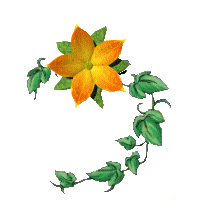 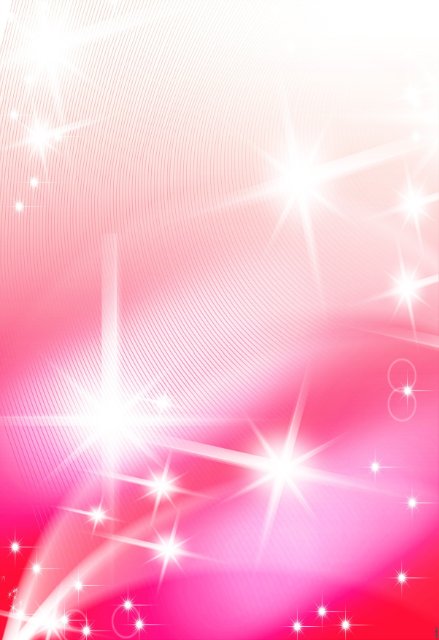 Порою умственно и психически нормально развивающиеся дети испытывают трудности в овладении речью. Чаще всего это бывает в тех случаях, когда ребенок много болеет, по каким – то причинам часто отсутствует а детском саду.Ни для кого не секрет, что совместная деятельность родителей и специалистов дает наиболее эффективный результат в коррекционной работе с детьми.Однако очень часто можно констатировать тот факт, что родители не уделяют должного внимания работе по преодолению какого-либо речевого дефекта у ребенка. Это связано с двумя причинами:родители не слышат недостатков речи своих детей;взрослые не придают нарушениям речи серьезного значения, полагая, что с возрастом все пройдет само собой.Но время, благоприятное для коррекционной работы, проходит, а дефекты речи остаются. Ребенок из детского сада уходит в школу, и эти недостатки приносят ему немало огорчений. Сверстники замечают искажение звуков или неправильно произносимые слова, высмеивают одноклассника, взрослые постоянно делают замечания. В тетрадях могут появиться «необычные» ошибки. Ребенок начинает стесняться общения со сверстниками и взрослыми, отказываться участвовать в праздниках, где надо читать стихи или что-то рассказывать, неуверенно чувствует себя, отвечая на занятиях и уроках, переживает из-за неудовлетворительных оценок по русскому языку.В этой ситуации критические замечания и требования говорить правильно, настоятельно предъявляемые взрослыми, не дают нужного результата. Ребенку необходимо умело и вовремя помочь. При этом очевидно, что именно помощь родителей обязательна и чрезвычайно ценна. Потому что, во-первых, родительское мнение наиболее авторитетно для ребенка и, во-вторых, только у родителей есть возможность ежедневно закреплять формируемые навыки в процессе живого, непосредственного общения со своим малышом.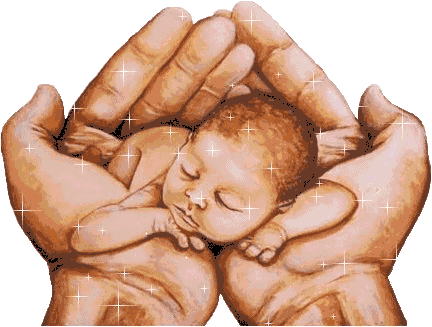 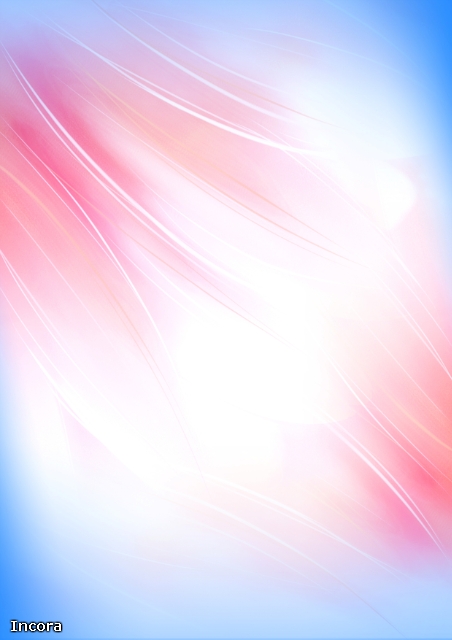 Фонетический слух - основа правильной речиУмение сосредоточиться на звуке — очень важная особенность человека. Без нее нельзя научиться слушать и понимать речь. Так же важно различать, анализировать и дифференцировать на слух фонемы (звуки, из которых состоит наша речь). Это умение называется фонематическим слухом.Маленький ребенок не умеет управлять своим слухом, не может сравнивать звуки. Но его можно этому научить. Особенно необходимо развивать фонематический слух детям с речевыми проблемами. Порой малыш просто не замечает, что он неправильно произносит звуки. Цель игровых упражнений — научить его слушать и слышать. Вы вскоре заметите, что ребенок начал слышать себя, свою речь, что он пытается найти правильную артикуляцию звука, исправить дефектное произношение.Игры для развития слухового внимания.ЧТО ЗА МАШИНА?Угадай, что за машина проехала по улице: легковая, автобус или грузовик? В какую сторону?УСЛЫШЬ ШЕПОТОтойди от меня на 5 шагов. Я буду шепотом давать команды, а ты выполняй их. Отойди на 10, 15, 20 шагов. Ты меня слышишь?Игры для развития фонематического слуха.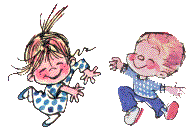 ЗООПАРКПосмотри на игрушки. По первым звукам названий игрушек отгадай слово: мышь, ослик, лев (моль); собака, обруч, козлик (сок); кот, обруч, собака, тигр (кость).ЦЕПОЧКАЧто общего в словах «мак» и «кот»? Звук <К>. Слово мак заканчивается этим звуком, а слово кот начинается. А каким звуком заканчивается слово кот? Придумай слово которое бы начиналось с этого звука. Продолжите игру.А ваши дети произносят «Р»?За последние годы резко возросло число детей с зубочелюстными аномалиями. Данная патология является причиной нарушения фонетической стороны речи и влечет за собой формирование дефектного произношения. Все это приносит немало огорчений и ребенку, как в дошкольном, так и в школьном возрасте, и родителям. Часто встречаются неправильное положение зубов, нарушения прикуса (прогения, прогнатия, глубокий прикус, открытый прикус, перекрестный прикус и др.). В этих случаях просто необходимо сотрудничество логопеда с врачом - ортодонтом.Хотелось бы заострить внимание и поговорить о такой патологии, как укорочение уздечки языка. Как известно, укороченная уздечка языка ограничивает его движения, ребенку трудно поднять язык вверх (достать нос), опустить вниз (достать бородку), повернуть влево, вправо (достать щеку). У некоторых детей можно заметить раздвоение кончика языка. При этом ребята дефектно произносят не только <р>, <л>, но и шипящие звуки. Они произносят их в «нижнем положении» или как губно-губные, смягченно.Нередко укороченные уздечки языка выявляются и у родителей. Такова семейная особенность. При нормальной уздечке языка в состоянии физиологического покоя его кончик прилегает к небной поверхности верхних фронтальных зубов.При укороченной уздечке язык поднимается недостаточно, и он не оказывает нужного давления на верхний зубной ряд, не противостоит давлению мышц губ и щек.Одновременно можно отрабатывать верхний подъем языка, используя комплекс артикуляционных упражнений («оскал», «любопытный язычок», «хоботок»-«оскал», «маляр», «чашечка», «почистим верхние зубки» (снаружи, изнутри), «грибок», «грибок»-«гармошка», «лошадка», «пулемет», длительное удерживание широкого кончика языка у верхних зубов и др. ). Добиться нужной вибрации кончика языка можно с помощью зонда или упражнения «Заведи молодчик» от «д-д-д», от «джж». Упражнение проводится в сочетании с быстрыми движениями пальца ребенка под языком.Гораздо труднее поставить <р> при укорочении уздечки языка. Ребенка необходимо направить на консультацию к врачу-ортодонту, так как в данном случае не обойтись без хирургического вмешательства. Уже на следующий день логопед может предложить комплекс артикуляционных упражнений для выработки верхнего положения языка и вибрации Кончика языка, столь необходимой для постановки звука <р>.Дегтева Н.А., логопед